Anexă la Hotărârea Curții de Conturi  nr.43 din 27 iulie 2021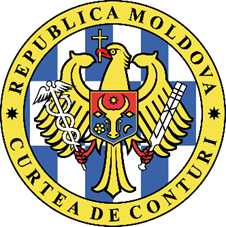 CURTEA DE CONTURI A REPUBLICII MOLDOVARAPORTUL auditului asupra rapoartelor financiare consolidate ale Ministerului Educației, Culturii și Cercetării încheiate la 31 decembrie 2020      OPINIE CONTRARĂ Am auditat rapoartele financiare consolidate ale Ministerului Educației, Culturii și Cercetării (în continuare – MECC) pentru exercițiul încheiat la 31 decembrie 2020, care cuprind Bilanțul contabil, Raportul privind veniturile și cheltuielile, Raportul privind fluxul mijloacelor bănești, Raportul privind executarea bugetului, Raportul narativ privind executarea bugetului, inclusiv un sumar al politicilor contabile semnificative. În opinia noastră, ținând cont de semnificația aspectelor descrise în secțiunea Baza pentru opinia contrară, rapoartele financiare nu prezintă o imagine corectă și fidelă în conformitate cu cadrul de raportare financiară aplicabil.BAZA PENTRU OPINIA CONTRARĂ2.1. Diminuarea valorii contului 371 „Terenuri” cu 484,73 mil.lei, datorită: (1) lipsei evaluării terenurilor (8,27 mil.lei); (2) neînregistrării în evidența contabilă a 180,3 ha de teren agricol și 269,39 ha de teren pentru construcții (476,46 mil.lei). 2.2. Diminuarea valorii contului 311 „Clădiri” cu 112,74 mil.lei, determinată de:diminuarea cu cel puțin 121,74 mil.lei, ca urmare a: (1) neajustării valorii a 29 de clădiri administrate de către 12 instituții din subordinea MECC la valoarea cadastrală cu 42,5 mil.lei; (2) nedocumentării corespunzătoare a executării lucrărilor finanțate din granturile acordate, fiind majorate alte creanțe ale instituțiilor bugetare (cont 419) cu 1,03 mil.lei; (3) nesoluționării, din anul 2012, a problemei privind transmiterea de la balanța Academiei de Științe a Moldovei la balanța Liceului teoretic „Aristotel” a investițiilor realizate (69,86 mil.lei) și necapitalizării investițiilor  reflectate la contul 319 (8,36 mil.lei); majorarea cu cel puțin 9,0 mil.lei - valoarea reparațiilor capitale efectuate la clădirile care aparțin autorităților publice locale (APL) din stânga Nistrului (Transnistria) (3,02 mil.lei) și  Î.S. „Centrul repubican de reabilitare a invalizilor, veteranilor muncii și de război” din s. Cocieri (1,45 mil.lei) și ca urmare a înregistrării cheltuielilor aferente expertizei tehnice a unei clădiri care trebuie demolată (0,01 mil.lei), precum și a nedecontării bunurilor care nu aparțin instituțiilor și/sau au fost privatizate (4,52 mil.lei).2.3. Diminuarea valorii contului 415 „Acțiuni și alte forme de participare în capital în interiorul țării” cu 3725,55 mil.lei, determinată de:majorarea cu 113,16 mil.lei, generată de netransmiterea conformă a cotelor de participare în capitalul agenților economici preluate de Agenția Proprietății Publice (APP) (100,94 mil.lei) și  alte majorări (12,22 mil.lei);diminuarea cu 3838,71 mil.lei, ca urmare a: (1) necapitalizării investițiilor efectuate pe parcursul anilor (34,22 mil. lei), precum și a netransmiterii fondatorului (MECC) de către MEI a investițiilor statului în infrastructura Colegiului de Inginerie din or. Strășeni (32,6 mil.lei); (2) nereflectării în evidența contabilă a MECC a clădirilor și terenurilor proprietate publică din domeniul public, aflate, conform informațiilor prezentate, în folosința entităților aflate la autogestiune fondate de MECC (3764,48 mil.lei); (3)  necapitalizării investițiilor efectuate din contul comenzii de stat (7,41 mil.lei).2.4. Majorarea cu 44,18 mil.lei a valorii contului 319 „Investiții capitale în active în curs de execuție”, ca urmare a evidenței duble a investițiilor realizate la 7 obiecte (14,51 mil.lei) înregistrate și în evidența contabilă a APL, și la 3 obiecte, vândute de APL (15,47 mil.lei); necapitalizării investițiilor realizate la Liceul teoretic „Aristotel” (8,35 mil.lei); neexecutării lucrărilor de construcție facturate (5,84 mil.lei).2.5. Diminuarea valorii contului „Alte mijloace fixe” cu cel puțin 148,8 mil.lei, determinată de:diminuarea cu 149,15 mil.lei, ca urmare a: (1) neînregistrării ca proprietate a MECC a fondului de manuale încadrat în schema de închiriere (145,89 mil.lei); (2) clasificării și raportării ca cheltuieli a produselor curriculare tipărite (1,62 mil.lei); (3) neînregistrării ca mijloace fixe a materialului bibliografic tipărit în cadrul efectuării cercetărilor științifice de către instituțiile de cercetări din subordinea MECC (1,65 mil.lei);majorarea cu 355,75 mii lei, datorită clasificării incorecte a bunurilor culturale.2.6. Diminuarea valorii activelor moștenirii culturale (cont 363) cu cel puțin 181,59 mil.lei,  din cauza necontabilizării clădirilor-monumente cu valoarea de cel puțin 180,3 mil.lei (2 din 634 de monumente/edificii de cult ocrotite de stat aflate în proprietatea de stat); neînregistrării operelor de artă primite cu titlu gratuit de la MECC (0,53 mil.lei); casării neargumentate a bunurilor muzeale mobile procurate (0,14 mil.lei); neînregistrării obiectelor culturale ale Rezervației cultural-naturale Orheiul Vechi (0,27 mil.lei); clasificării incorecte a bunurilor culturale (0,36 mil.lei).2.7. Diminuarea valorii contului „Active nemateriale” cu cel puțin 177,21 mil.lei, datorită: (1) neînregistrării în anii precedenți ca active nemateriale a rezultatelor cercetărilor științifice (32,84 mil.lei), web-site-urilor și programelor create (0,2 mil.lei), precum și a elaborării produselor curriculare (14,24 mil.lei); (2) neînregistrării ca active nemateriale a alocațiilor utilizate pentru efectuarea cercetărilor științifice de către instituțiile de cercetări din subordinea MECC (113,72 mil.lei lei) și, respectiv, a mijloacelor transferate de MECC conform contractelor semnate cu instituțiile aflate la autogestiune (16,21 mil.lei). 2.8. Diminuarea valorii contului 419 „Alte creanțe ale instituțiilor bugetare” cu 77,16 mil.lei, determinată de:diminuarea cu 84,99 mil.lei, ca urmare a: (1) raportării neregulamentare de către instituțiile de învățământ superior a mijloacelor financiare alocate și nevalorificate de către acestea până la 31 decembrie 2020 (21,73 mil.lei), precum și a majorării neregulamentare a alocațiilor bugetare aferente costului programelor de studiu în cadrul învățământului profesional tehnic (54,99 mil.lei); (2) neprestării serviciilor de înregistrare în Registrul bunurilor imobile (RBI) a drepturilor asupra imobilelor din s.Donici (0,01 mil.lei); (3) nereflectării calculelor plăților de locațiune pentru anii 2019 și 2020 (0,02 mil.lei); (4) nerestituirii de către instituțiile de învățământ profesional tehnic secundar a mijloacelor bănești rămase în sold la 31.12.2019 (1,24 mil.lei); (5) achitării neregulamentare și primirii facturii în anul 2020 pentru serviciile care au fost executate în trimestrul I al anului 2021 (0,15 mil.lei); (6) neînregistrării în evidența contabilă a Institutului de Energetică a obligațiilor contractuale (0,66 mil.lei); (7) suportării cheltuielilor neregulamentare aferente retribuirii muncii (0,36 mil.lei); (8) neexecutării lucrărilor de construcție facturate (5,84 mil.lei); majorarea cu 7,83 mil.lei, ca urmare a neraportării investițiilor efectuate din granturile anului 2020 în bunuri (6,79 mil.lei) și clădiri (1,03 mil.lei). 2.9. Majorarea cheltuielilor aferente serviciilor educaționale (comanda de stat) și, respectiv, diminuarea creanțelor cu 76,73 mil.lei, ca rezultat al raportării neregulamentare de către instituțiile de învățământ superior a mijloacelor financiare alocate și nevalorificate de către acestea până la 31 decembrie 2020 (21,73 mil.lei), precum și al majorării  neregulamentare a alocațiilor bugetare aferente costului programelor de studiu în cadrul învățământului profesional tehnic (54,99 mil.lei).2.10. Majorarea altor cheltuieli ale instituțiilor bugetare și, respectiv, diminuarea valorii acțiunilor și altor forme de participare în capital în interiorul țării cu 9,16 mil.lei, ca urmare a neînregistrării investițiilor în instituțiile fondate.2.11. Majorarea cheltuielilor aferente serviciilor cu 26,17 mil.lei, ca urmare a: (1) neînregistrării ca active nemateriale a mijloacelor transferate de MECC conform contractelor semnate cu instituțiile la autogestiune (16,21 mil.lei); (2) achitării neregulamentare și primirii facturii în anul 2020 pentru serviciile care au fost executate în trimestrul I al anului 2021 (0,15 mil.lei); (3) neînregistrării în evidență a bunurilor materiale obținute/tipărite (9,81 mil.lei).2.12. Diminuarea valorii contului „Rezultat al instituției publice din anul curent” cu 248,38 mil.lei și a valorii contului „Rezultat al instituției publice din anul precedent” cu 4727,68 mil.lei, ca urmare a deficiențelor indicate în Baza pentru opinie și în alte informații din prezentul Raport.2.13. Clasificarea neconformă a bunurilor în valoare de 13,09 mil.lei a dus la denaturarea valorii conturilor de mijloace fixe.2.14. Contrar prevederilor Ordinului ministrului finanțelor nr.164 din 30.12.2016, MECC nu a respectat cerințele de întocmire a  Raportului narativ privind executarea bugetului. Astfel, MECC nu a reflectat și nu a prezentat informația în corespundere cu anexele la Ordinul menționat, cum ar fi: Anexa nr.3 „Descifrarea creanțelor și datoriilor”; Anexa nr.4 „Descifrarea creanțelor cu termenul expirat și a datoriilor cu termenul de achitare expirat (arierate) transmise organelor de anchetă” și Anexa nr.5 „Informație privind executarea cerințelor, recomandărilor cuprinse în Hotărârile/Rapoartele de audit ale Curții de Conturi”. Prin urmare, informația expusă de MECC în Raportul narativ privind executarea bugetului nu este completă și nu reflectă detaliat datele din rapoartele financiare.Am realizat misiunea de audit în conformitate cu Standardele Internaționale ale Instituțiilor Supreme de Audit aplicate de Curtea de Conturi. Responsabilitățile noastre, potrivit standardelor respective, sunt expuse în secțiunea Responsabilitățile auditorului într-un audit al situațiilor financiare consolidate din prezentul Raport. Suntem independenți față de instituția auditată și am îndeplinit responsabilitățile de etică conform cerințelor Codului etic al Curții de Conturi. Considerăm că probele de audit pe care le-am obținut sunt suficiente și adecvate pentru a furniza o bază pentru opinia noastră.III. PARAGRAF DE EVIDENȚIERE A UNOR ASPECTE Atragem atenția asupra faptului că actualul Plan de conturi, aprobat prin Ordinul ministrului finanțelor nr.216 din 28.12.2015, nu face distincție între bunurile care au fost transmise de către fondator unei entități cu titlu de proprietate și cele care sunt transmise în gestiune, folosință sau comodat, ai căror proprietari reali sunt fondatorul sau alte persoane terțe. Ca urmare, până în prezent nu există o reglementare privind executarea prevederilor art.11 alin.(2) din Legea nr.121-XVI din 04.05.2007, prin care urmează a fi asigurată o evidență contabilă distinctă a bunurilor proprietate publică din domeniul public aflate în gestiunea entităților (instituțiilor publice și întreprinderilor) la autogestiune, precum și modul de înregistrare în evidența contabilă la fondator a tranzacțiilor respective.  Deși Planul de conturi include contul 4153 „Investiții în părți legate și nelegate” pentru transmitere în gestiune a bunurilor, acesta nu permite o evidență analitică/distinctă pentru fiecare bun transmis în gestiune, ceea ce, ulterior, practic va face imposibilă identificarea bunurilor proprietate de stat din domeniul public gestionate de entitățile la autogestiune, inclusiv în cazul restituirii lor. La momentul actual, Planul de conturi prevede evidența analitică a clădirilor și terenurilor doar la conturile 311 „Clădiri” și  371 „Terenuri”.De asemenea, MECC nu deține o informație exhaustivă și completă privind clădirile și terenurile proprietate publică de stat din domeniul public transmise în gestiune instituțiilor din subordine, care, potrivit art.5 alin.(2) lit.a) din Legea nr.29 din 05.04.2018, urmau a fi reflectate în evidența contabilă a MECC. Astfel, auditul a constatat că entitățile la autogestiune din subordinea MECC au în folosință 1109 clădiri cu valoarea inițială de 5278,15 mil.lei și uzura de 1441,89 mil. lei, precum și 310 terenuri cu suprafața de 2260,62 ha, în valoare de cel puțin 1819,8 mil.lei, din care la contul 415300 sunt reflectate clădiri și terenuri în valoare de circa 1778,42 mil.lei, care nu pot fi identificate și, respectiv, inventariate.  Opinia nu este modificată din cauza acestor aspecte. IV . ASPECTELE-CHEIE DE AUDITAspectele-cheie de audit sunt acele aspecte care, în baza raționamentului nostru profesional, au avut cea mai mare importanță pentru auditul rapoartelor financiare ale MECC încheiate la 31 decembrie 2020. Aceste aspecte au fost abordate în contextul auditului situațiilor financiare în ansamblu şi în formarea opiniei noastre asupra acestora, şi nu oferim o opinie separată cu privire la aceste aspecte. Cu excepția aspectului descris în secțiunea Baza pentru opinia contrară, am determinat că nu mai există alte aspecte-cheie de audit care trebuie comunicate în Raportul de audit.V. ALTE INFORMAȚII5.1. MECC și instituțiile din subordine au suportat neregulamentar cheltuieli aferente retribuirii muncii în sumă de 337,72 mii lei, ca urmare a: (1) determinării incorecte a clasei de salarizare (56,35 mii lei); (2) majorării salariului de bază cu 6 clase pentru elaborarea politicilor în lipsa prevederilor respective în fișele postului (15,89 mii lei); (3) nediminuării salariului de bază cu 5 clase pentru angajații care nu au nivelul de studii corespunzător pentru ocuparea funcției (13,77 mii lei); (4) determinării incorecte a sporului de performanță (68,15 mii lei); (5) determinării incorecte a suplimentului pentru cumularea atribuțiilor funcției de bază cu atribuțiile unei funcții vacante (25,88 mii lei); (6) determinării incorecte a premiului anual pentru anul 2019 (14,41 mii lei); (7) acordării neregulamentare a premiilor unice (3,45 mii lei); (8) suportării cheltuielilor privind retribuirea muncii în lipsa documentelor (Ordinul MECC și Statele de personal aprobate) ce atestă dreptul de desfășurare a activităților educaționale la instituții medico-sanitare (Spitalul de Psihiatrie din mun. Bălți), precum și a documentelor care confirmă desfășurarea acestor activități (tabelele de pontaj contrasemnate de Spitalul de Psihiatrie din mun. Bălți) (139,82 mii lei).5.2. Majorarea valorii contului 334 „Medicamente și materiale sanitare” cu 1670,015 mii lei, datorită nedecontării bunurilor eliberate pe parcursul anului 2020.5.3. Auditul nu se poate expune asupra serviciilor prestate de Î.S. Institutul de Dezvoltare a Societății Informaționale, în valoare de 3,5 mil. lei, deoarece actele de predare-primire a serviciilor informatice nu conțin date exhaustive pentru determinarea volumului și valorii serviciilor prestate, fapt menționat și în cadrul auditului precedent.5.4. Auditul este limitat în expunerea asupra cheltuielilor în sumă de 143,0 mii lei, din cauza întocmirii superficiale a actelor de îndeplinire a lucrărilor și a necorelării plăților cu serviciile juridice real prestate Institutului de Științe ale Educației.5.5. Deși valoarea totală a creanțelor MECC cu termenul de achitare expirat la situația din 31.12.2020 constituie 16712,85 mii lei, aceasta nu a fost raportată în FD-044 ca creanțe cu termenul de achitare expirat.VI. BUNA GUVERNANȚĂ6.1. Sistemul de control intern managerial instituit în cadrul MECC este unul redus și fragmentat.Un factor generator de nereguli și denaturări ale situațiilor financiare este sistemul de control intern managerial din cadrul MECC. Controlul intern managerial (în continuare – CIM) nu a asigurat efectuarea autoevaluării sistemului propriu-zis în termenul stabilit de cadrul regulator, ceea ce a condiționat emiterea tardivă a Declarației de răspundere managerială pe anul 2020, precum și a Raportului anual consolidat privind controlul intern managerial.Evaluarea preliminară a CIM denotă că mediul de control este unul ineficient, fapt confirmat de: neconstituirea grupurilor de lucru; neidentificarea și neinițierea descrierii proceselor operaționale; nedefinirea și nedescrierea unor proceduri și acțiuni de control; lipsa procedurilor formalizate, inclusiv a proceselor descrise ale activităților respective; nedesfășurarea activităților privind evaluarea și monitorizarea riscurilor etc. Această situație are ca impact evidența contabilă deficitară, ale cărei rezultate sunt reflectate în constatările din Baza pentru opinia contrară și din alte secțiuni ale acestui Raport. 6.2. Auditul intern este implementat și funcționează în cadrul structurii administrative centrale a Ministerului. Însă, structura organizațională a Serviciului Audit Intern (1 funcție ocupată, din 2 aprobate) nu oferă posibilitatea îndeplinirii corespunzătoare și calitative a sarcinilor și atribuțiilor privind auditarea MECC și entităților din subordine.6.3. MECC nu a executat recomandările înaintate prin Hotărârea Curții de Conturi nr.32 din 20.07.2020 (majoritatea cărora au fost reiterate din misiunile de audit anterioare), din lipsa unui sistem de monitorizare a activităților de implementare a recomandărilor noastre, inclusiv din cauza capacităților instituționale reduse, în special, ale subdiviziunilor financiar-administrativă (14 unități) și de audit intern (2 unități), precum și a nemonitorizării activității entităților subordonate (88 de instituții bugetare și 113 instituții la autogestiune). Din 19 recomandări înaintate, 6 recomandări au fost parțial executate, iar 13 - neexecutate. Situația dată a condiționat persistența unor aspecte care au influențat opinia de audit și asupra cărora este orientată în continuare atenția noastră. 6.4. Cu privire la administrarea patrimoniului de peste hotarele țării În conformitate cu prevederile Codului educației (art.106), clădirile și terenurile în/pe care își desfășoară activitatea instituțiile publice de învățământ superior fac parte din domeniul public al statului și nu pot fi înstrăinate. Instituțiile de învățământ superior din subordinea MECC (USEFS, UTM, USM) nu au asigurat o gestiune adecvată a patrimoniului public aflat peste hotarele RM. Universitatea de Stat de Educație Fizică și Sport (USEFS), având în gestiune Baza de Instruire „Pedagog” din or. Sergheevca, la 13.03.2014, a solicitat de la Ministerul Educației decontarea a 17 căsuțe din lemn și a unui pavilion, date în exploatare în anul 1977, din cauza gradului sporit de uzură și imposibilității reparării acestora, precum și a cheltuielilor mari de întreținere a Bazei. Ministerul  și-a dat acordul pentru decontarea bunurilor imobile la 30.01.2015 (Dispoziția nr.25), în baza căruia USEFS a decontat bunurile respective în valoare de 462,54 mii lei. În prezent,  teritoriul Bazei și căsuțele decontate sunt folosite de către Baza de odihnă pentru copii „Ciaika”. Potrivit evidenței contabile a Universității Tehnice a Moldovei (UTM), aceasta are la balanță  Baza de odihnă „POLITEH” din or. Zatoca, Ucraina, în valoare de 76,68 mii lei. UTM, cu acordul Ministerului Învățământului, la 03.12.2001, a transmis Baza, formată din clădiri, instalații, utilaj, alte bunuri materiale, în locațiune unui cetățean al Ucrainei, pe un termen de 15 ani, care nu a mai fost prelungit după expirarea contractului de locațiune în anul 2016. Ulterior, s-a constatat că Comitetul executiv al or. Zatoca și cetățeanul indicat au semnat un contract de arendă funciară a terenului, pe acest teren fiind construit un complex hotelier format din 3 blocuri și o piscină, cu demolarea tuturor construcțiilor care au aparținut UTM, o parte dintre care UTM le-a decontat din evidență în anul 2015. UTM s-a adresat la mai multe autorități din Republica Moldova privind problema pierderii proprietății publice, dar nu și în instanțele de judecată din Ucraina, pentru a recupera de la cetățeanul indicat prejudiciul adus prin demolarea bunurilor UTM.Universitatea de Stat din Moldova (USM), potrivit evidenței contabile, are la balanță 2 Baze de odihnă: „Dacia”din reg. Odesa, r-nul Chilia, s. Primorsc, cu valoarea  de bilanț de 276.59 mii lei, și  „Bugaz” din reg. Odesa, or. Zatoca, str. Primorsc 37, cu valoarea de bilanț de 96,38 mii lei.  Baza de odihnă „Dacia”, înființată în anul 1964, formată din 53 de căsuțe din lemn și o cantină, la 17 iulie 2004 a fost transmisă în locațiune SRL „Odisei” din Ucraina, contractul fiind  prelungit în anul 2014 încă pe o perioadă de 10 ani (conform pct.4.2 din contract), fără încheierea   unui alt contract. Plata pentru arenda Bazei constituie anual 700 $ (pct.5.1 din contract). USM nu are înregistrate în RBI al Ucrainei drepturile asupra bunurilor imobile ale Bazei (deși dreptul de proprietate al Republicii Moldova asupra acesteia a fost recunoscut de Ucraina) și nici nu a încheiat cu administrația locală a or. Vilkovo un contract de arendă a terenului. USM, deși înregistrează pe conturile bancare mijloace financiare substanțiale, nu a asigurat modernizarea Bazei de odihnă „Dacia”, aceasta aflându-se într-o stare de degradare continuă.Baza de odihnă „Bugaz” reprezintă o casă de locuit, donată USM la 04.03.1964, 25 de căsuțe din lemn,  construite în anii 1970 și 1988, și 3 depozite. Drepturile de proprietate ale USM asupra casei de locuit au fost înregistrate în RBI al Ucrainei la 28.02.2015 (nr. cadastral 9171071). Terenul pe care este amplasată baza de odihnă este proprietate a administrației publice locale din Ucraina, iar USM nu a încheiat contract de arendă a terenului respectiv. Deși persoanele responsabile din cadrul USM au informat că la momentul actual Baza nu funcționează, auditul a constatat că aceasta este gestionată de persoane neidentificate, prejudiciind interesele financiare ale USM. Inventarierea efectuată la 12.07.2021 de reprezentații USM, de asemenea nu a putut identifica persoanele care desfășoară activitate economică pe teritoriul bazei.6.5. Cu privire la comanda de stat pentru pregătirea cadrelor6.5.1. Serviciile educaționale pentru realizarea planului de pregătire a cadrelor din învățământul superior (în sumă de 582,576 mil.lei) au fost contractate de către MECC contrar prevederilor art.315 din Codul civil, nefiind determinat exact obiectul contractului (tipul, cantitatea și calitatea serviciului). În acest sens, lipsesc datele privind numărul echivalent de studenți, pe cicluri de studii, finanțați de la bugetul de stat, în conformitate cu planul de admitere prevăzut de comanda de stat.Finanțarea instituțiilor de învățământ superior (comanda de stat, cămin, burse) nu este corelată cu numărul de studenți. În timp ce volumul de finanțare este în creștere (a.2018 - 595,2 mil.lei,  a.2019 - 674,9 mil.lei, a. 2020 - 678,23 mil.lei (+0,56 %), numărul de studenți finanțați de la bugetul de stat este în descreștere cu 896 (5,3 %) față de anul precedent (a.2018 -17 740,  a.2019 - 16 855, a.2020 -15 959). Cheltuielile medii pentru pregătirea unui student cu finanțare din buget pe cicluri de studii diferă de cele efectuate din veniturile proprii. Astfel, costul mediu pentru un student (la ciclul I) din alocațiile bugetare constituie de la 34,6 mii lei până la 102,3  mii lei, iar din veniturile proprii - de la 2,6 mii lei până la 15,5 mii lei.Deși, conform prevederilor art.145 din Codul educației, începând cu anul 2015, finanțarea bugetară a învățământului superior urma să se efectueze prin finanțare-standard: cost-standard per student și coeficient de ajustare, acest termen a fost neconform prelungit succesiv până în anul 2021. MECC a elaborat și aprobat, prin Hotărârea Guvernului nr.343 din 10.06.2020, Metodologia de finanțare bugetară a instituțiilor publice de învățământ superior, fără a se conforma recomandărilor anterioare ale Curții de Conturi privind elaborarea unei metodologii exhaustive privind determinarea costului de studii per student, specializare, ocupație și nivel de studii. Ca urmare, auditul nu se poate expune asupra conformității determinării costului (de fapt, a alocațiilor) standard per student pentru finanțarea învățământului superior. De asemenea, nici informațiile financiare indicate în Rapoartele trimestriale/anuale „ag”, aprobate prin Ordinului ministrului finanțelor nr.130 din 07.10.2019, nu corespund datelor reflectate în facturi și actele de prestare a serviciilor. Prin urmare, datele raportate de către instituțiile de învățământ superior nu oferă o imagine credibilă și poartă doar un caracter informativ.Totodată, formula de finanțare s-a aplicat începând cu 01.01.2021 și doar pentru studiile de licență și de master, dar nu și pentru studiile de doctorat și pentru întreținerea căminelor. Totuși, aplicarea acestei formule de finanțare în anul 2020 ar fi dus la diminuarea cheltuielilor bugetare pentru finanțarea învățământului superior cu suma de 49,886 mil. lei.De menționat că pe conturile trezoreriale ale instituțiilor de învățământ superior la sfârșitul anului 2020 se înregistrau mijloace financiare neutilizate în sumă totală de 21,73 mil. lei, iar potrivit datelor reflectate în situațiile financiare întocmite la 31.12.2020, soldul numerarului existent în conturile instituțiilor de învățământ superior constituie 239,02 mil. lei, înregistrând o creștere,  în comparație cu anul 2019, cu 54,77 mil. lei, fapt ce relevă utilizarea neconformă a sumei de 49,89 mil.lei, alocată din bugetul de stat pentru finanțarea învățământului superior, precum și supraevaluarea cheltuielilor pentru realizarea comenzii de stat.  MECC nu-și îndeplinește drepturile sale de fondator, specificate în pct. 4.4. din contractul de prestare a serviciilor, care prevede verificarea volumului, calității și costului serviciilor (inclusiv prin intermediul unui audit extern), precum și gestionarea mijloacelor financiare în corespundere cu clauzele contractuale. Cu toate că finanțarea instituțiilor de învățământ superior, conform noii metodologii de finanțare, se efectuează în baza numărului de studenți echivalent, în facturi și actele de prestări servicii nu este reflectat numărul studenților real instruiți pentru fiecare specialitate, și nici anexată lista studenților instruiți . Mai mult decât atât, auditul a constatat că MECC nu deține informații exhaustive cu privire la numărul fizic de studenți finanțați de la bugetul de stat. Astfel, în urma solicitării informației  privind numărul fizic și cel echivalent de studenți existenți la situația din 01.10.2019, MECC a prezentat 2 răspunsuri, cu date diferite, în răspunsul din 13.04.2021 indicându-se 16 840 de studenți, iar în răspunsul din 18.05.2021 – 16 461 de studenți, sau cu 379 de studenți mai puțin. O situație similară se constată și referitor la confirmarea cheltuielilor aferente burselor acordate studenților și subvenționării costului pentru chirie în cămine. Astfel, facturile respective nu sunt însoțite de acte de prestare a serviciilor, cu indicarea categoriei bursei, numărului de bursieri și a sumei distribuite etc., și, respectiv, nu reflectă numărul studenților cazați, costul subvenționat de stat și suma alocată, nefiind anexată și lista studenților bursieri și a celor cazați în cămine.  6.5.2.  Procesul de planificare și executare a mijloacelor financiare pentru finanțarea instituțiilor de învățământ profesional tehnic din subordine nu a fost realizat regulamentar. MECC nu a aprobat costul mediu de instruire aplicat la planificarea și precizarea alocațiilor bugetare. La alocarea suplimentară a mijloacelor bugetare către instituțiile de învățământ profesional tehnic, MECC nu a ținut cont de prevederile pct.11 din Regulamentul aprobat prin Hotărârea Guvernului  nr.1077 din 23.09.2016 și nu a ajustat costul mediu de instruire inițial aplicat, mijloacele fiind alocate reieșind din necesitățile determinate de fiecare instituție, dar nejustificate documentar. De exemplu, deși alocațiile anuale pentru programele de studii din învățământul profesional tehnic post secundar (colegii și centre de excelență) au fost aprobate pentru 8744 de elevi, în sumă de 236,79 mil.lei, pe parcursul anului 2020 aceste alocații au fost suplimentate cu 56,32 mil. lei,  deși numărul de elevi la 01.10.2020 s-a majorat doar cu 87 de elevi. Efectuând recalculul alocațiilor reieșind din numărul actualizat de elevi, auditul a constatat că, potrivit formulei de finanțare, alocațiile bugetare trebuiau să fie suplimentate doar cu circa 1324,67 mii lei, sau cu circa 54998,48 mii lei mai puțin, acestea reprezentând cheltuieli neconforme și nejustificate suportate de MECC. De menționat că instituțiile de învățământ profesional tehnic au raportat la conturile lor de decontare sume semnificative de mijloace bănești neutilizate pentru serviciile educaționale prestate MECC, care la situația din 31.12.2020 însumau 64,98 mil.lei (instituțiile de învățământ profesional tehnic secundar – 17,69 mil.lei, și postsecundar – 47,29 mil.lei), inclusiv soldul nevalorificat din contul trezorerial – 15,29 mil.lei (instituțiile de învățământ profesional tehnic secundar – 5,31 mil. lei, și postsecundar – 9,88 mil.lei).6.5.3.  Cheltuielile executate în cadrul procesului de studii/instruire aferente alocațiilor bugetare și veniturilor proprii nu se utilizează și nu se raportează proporțional numărului de locuri bugetare și în bază de contract existente în cadrul ciclurilor de studii din învățământul superior și cel profesional tehnic. Ca urmare, nu se determină corect costul per student/elev aferent comenzii de stat și în bază de contract, iar o parte din cheltuielile pentru locurile de studii în bază de contract, ca regulă, sunt acoperite din contul alocațiilor bugetare, ceea ce contravine prevederilor art.145 alin.(3) din Codul educației, prin care se reglementează că costul-standard per student/elev constituie baza pentru calcularea taxelor de studii. Potrivit pct.2 din Hotărârea Guvernului nr.649 din 10.07.2018 și pct.2 din Hotărârea Guvernului nr.345 din 18.07.2019, MECC urma să asigure utilizarea alocațiilor din bugetul de stat doar pentru pregătirea cadrelor de specialitate cu finanțare bugetară (comanda de stat).Urmare compensării neregulamentare a costurilor aferente studiilor în bază de contract, cheltuielile aferente serviciilor pentru realizarea planului (comenzii de stat) au fost supraevaluate cu circa 329,92 mil. lei. O situație similară a fost constatată și în anii precedenți, doar în anul 2019 acestea constituind 391,7 mil.lei.6.5.4. În anul 2020 MECC nu a întreprins măsuri privind elaborarea Metodologiei de restituire la bugetul de stat a cheltuielilor pentru instruire, care urma să fie aprobată în modul stabilit de către Guvern, în scopul asigurării restituirii la bugetul de stat a cheltuielilor suportate pentru instruirea studenților care au refuzat plasarea obligatorie în câmpul muncii și a celor exmatriculați. Astfel, auditul constată menținerea deficiențelor reflectate în rapoartele de audit precedente.6.5.5. MECC nu a revizuit Hotărârile Guvernului privind taxele de studii în instituțiile de învățământ profesional tehnic postsecundar și nonterțiar, care, începând cu anul 2019, au trecut la activitate în regim de autogestiune financiar-economică. Aceste taxe nu corespund costului real de instruire suportat, constituind de la 3,6 mii lei până la 8,5 mii lei per instituție, meserie/profesie, o cauză fiind și lipsa metodologiei de determinare a costului de studiere a unei meserii, aprobată regulamentar.6.5.6.  MECC nu a stabilit în mod regulamentar modul de finanțare a instituțiilor de învățământ secundar general (licee/gimnazii), care sunt direct subordonate și finanțate de către minister și  care, potrivit prevederilor art.145 alin.(1) din Codul educației, urmau a fi finanțate prin cost-standard per elev și coeficient de ajustare, și nici nu a aplicat prin analogie prevederile Hotărârii Guvernului nr.868 din 08.10.2014 și ale Notelor metodologice de elaborare și aprobare a bugetului, emise de Ministerul Finanțelor.  6.6. Ca și în anii precedenți, subsidiile pentru susținerea activității organizațiilor teatral-concertistice, în sumă de 175,621 mil. lei, au fost acordate în lipsa procedurilor de control intern privind confirmarea utilizării conform destinației a subsidiilor, corelării mărimii acestora cu indicatorii de activitate stabiliți de cadrul normativ, fapt menționat și de auditurile pe anii 2017, 2018 și 2019. Contrar recomandărilor Curții de Conturi, MECC nu a asigurat elaborarea și aprobarea reglementărilor privind modul de susținere financiară a teatrelor, circurilor și organizațiilor concertistice, precum și corelarea susținerii financiare cu activitățile desfășurate de acestea. Astfel, prevederile art. 17 din Legea nr.1421 din 31.10.2002 privind principiile de subvenționare a organizațiilor teatral-concertistice au fost abrogate de la 01.01.2019, iar prevederile  Regulamentului aprobat prin Hotărârea Guvernului nr.1242 din 15.10.2003, prin care se face trimitere la Legea nr.1421/2002, nu au fost modificate. Ca urmare, repartizarea alocațiilor financiare instituțiilor publice teatral-concertistice urma a fi efectuată conform pct.37 din Regulamentul aprobat prin Hotărârea Guvernului nr.1242/2003: pentru instituțiile cu statut național – în proporție de 80% față de cheltuielile totale; pentru restul instituțiilor – în proporție de 60% din cheltuielile instituției, precum și în conformitate cu calculele normativelor de cheltuieli, aprobate de Guvern. Contrar celor indicate, în anul 2020, la determinarea subvențiilor s-au luat ca bază cheltuielile de personal și cotele procentuale stabilite în legislație, dar nu cheltuielile totale ale instituțiilor, precum prevede cadrul normativ. Urmare celor relatate, auditul nu se poate expune asupra regularității cheltuielilor efectuate aferente subsidiilor pentru susținerea activității organizațiilor teatral-concertistice.MECC nu a elaborat principii de subvenționare a publicațiilor periodice, precum și a altor instituții culturale de stat, în valoare de 3609,6 mii lei. Astfel, în anul 2020, pentru publicațiile periodice pentru copii s-au alocat 1937,5 mii lei; pentru Muzeul de Istorie a Evreilor – 1499,3 mii lei; pentru Fondul Special de Manuale – 172,8 mii lei.Menționăm că valoarea creanțelor aferentă subsidiilor acordate organizațiilor obștești (253000) pentru anul 2020 constituie 62503,38 mii lei, din care 16584,11 mii lei sunt ale Comitetul Național Olimpic și Sportiv (CNOS), aferente utilizării subsidiilor contrar destinației. Abia în anul 2021 MECC a depus o cerere de chemare în judecată privind recuperarea sumei de 11604,0 mii lei, aferentă creanțelor CNOS formate începînd cu anul 2016. 6.7. MECC nu deține informația privind modul de utilizare ulterioară a rezultatelor cercetărilor științifice. Aceste instituții nu dispun nici de informații exhaustive cu privire la activele nemateriale obținute. Mai mult decât atât, MECC și 18 instituții de cercetări științifice din subordine au ignorat cu desăvârșire recomandările anterioare ale Curții de Conturi privind înregistrarea ca active nemateriale a cheltuielilor suportate pentru cercetările științifice, care în anul 2019 au constituit circa 259,61 mil.lei și în anul 2020 - 113,72 mil.lei lei. Deși toate instituțiile de cercetări științifice prezintă Agenției Naționale pentru Cercetare și Dezvoltare rapoarte financiare privind cheltuielile efectuate pentru executarea fiecărui proiect de cercetare și inovare, cu descifrarea cheltuielilor pe cod ECO și cu anexarea copiilor facturilor și documentelor confirmative, valoarea activelor nemateriale deținute de către aceste instituții, la sfârșitul anului 2020 a constituit 2365,96 mii lei, comparativ cu 2116,23 mii lei - înregistrate la începutul anului. De menționat că, în anul 2020, 10 instituții au achitat Agenției de Stat pentru Proprietatea Intelectuală suma de 51,4 mii lei pentru examinarea cererilor de înregistrare a brevetelor. 6.8. MECC nu a întreprins măsuri privind revizuirea normelor pentru alimentația elevilor din instituțiile de învățământ profesional tehnic în funcție de faptul dacă dispun sau nu de cantine proprii. Respectiv, problemele identificate în raportul precedent se mențin. Planificarea cheltuielilor pentru alimentarea gratuită a elevilor din unitățile de învățământ profesional tehnic secundar pentru anul 2020 s-a efectuat neconform și neuniform. Astfel, dacă pentru 7 instituții s-au planificat și s-au alocat mijloace doar pentru alimentație, atunci pentru 40 de instituții s-au planificat și s-au alocat suplimentar mijloace financiare pentru întreținerea cantinelor, fapt care a condiționat supraevaluarea cheltuielilor cu suma totală de 12,13 mil.lei. Situații similare s-au atestat și în perioadele precedente.6.9. MECC nu a asigurat delimitarea și înregistrarea conformă a proprietății publice gestionate de entitățile din subordine. Auditul precedent a menționat despre lipsa unor date exhaustive privind bunurile imobile proprietate publică a statului din gestiunea instituțiilor din cadrul MECC, situație determinată de neactualizarea Hotărârii Guvernului nr.351 din 23.03.2005. Doar 36 din 88 de instituții din subordine și 93 din 113 entități al căror fondator este MECC se regăsesc în Hotărârea Guvernului nr.351/2005, ceea ce denotă lipsa unei imagini fidele a situației reale a bunurilor proprietate a statului transmise în administrarea instituțiilor din cadrul MECC. Astfel, 21 de instituții au la evidență 190 de clădiri cu valoarea de bilanț de 117.373,33 mii lei, care nu sunt înregistrate în RBI;MECC și 5 instituții administrează 37 de clădiri care nu sunt înregistrate în evidența  contabilă și nici în RBI;MECC nu a asigurat delimitarea și înregistrarea conformă a proprietății publice gestionate de entitățile din subordine aflate la autogestiune. Astfel, 4 clădiri, în valoare de 4,66 mil.lei, sunt înregistrate ca proprietate a APL. Totodată, 380 de clădiri și construcții cu valoarea de cel puțin 1.085,5 mil.lei nu au înregistrate în RBI drepturile de proprietate.Institutul de Energetică a afirmat că cele 9 clădiri pe care le are înregistrate în evidența contabilă nu-i aparțin. În urma verificărilor, s-a constatat că doar clădirea 0100118.124.01 (cu valoarea de bilanț de 65,0 mii lei, suprafața la sol de 989,8 m2) de facto aparține unei persoane fizice, iar restul clădirilor nu au înregistrări privind proprietarul/ gestionarul lor (valoarea de bilanț 2,35 mil.lei);MECC și 8 instituții nu au asigurat înregistrarea dreptului de folosință asupra a 36 de clădiri (valoarea de bilanț 109.748,68 mii lei) care se află în folosința lor, ca urmare a transmiterii în subordinea MECC a unor instituții din subordinea altor autorități;Proprietari ai 5 terenuri cu suprafața de 2,98 ha, raportate de 4 instituții din subordinea MECC (Conform e-Cadastru), sunt APL. În același timp, acestea se regăsesc în „Lista terenurilor proprietate publică a statului, domeniul public, din administrarea Agenției Proprietății Publice”,  conform Hotărârii Guvernului nr.161/2019;Proprietari ai 11 terenuri cu suprafața de 6,66 ha, neincluse în Hotărârea Guvernului  nr.161/2019 (conform e-Cadastru) sunt APL, deși acestea sunt aferente clădirilor proprietate de stat din subordinea MECC;8 terenuri cu suprafața de 10,78 ha aferente clădirilor instituțiilor MECC nu sunt înregistrate în e-Cadastru;Instituțiile MECC nu au înregistrate la organul cadastral drepturile de folosință a 35 de terenuri cu suprafața de 522,95 ha, o parte dintre ele fiind înregistrate după instituții lichidate sau care au transmis drepturile de fondator al instituțiilor către MECC;MECC nu a asigurat delimitarea și înregistrarea conformă a proprietății publice gestionate de entitățile din subordine aflate la autogestiune. Astfel, 41 de terenuri cu suprafața de 52,1 ha și  valoarea totală de 106,77 mil.lei sunt înregistrate ca proprietate a APL. Totodată, 13 terenuri cu suprafața de 48,43 ha și valoarea totală de 21,08 mil.lei nu au înregistrate drepturile de proprietate în Registrul Bunurilor Imobile.6.10. Pe parcursul anului 2018, potrivit pct.3 și Anexei nr.1 din Hotărârea Guvernului nr.806 din 01.08.2018, în termen de 30 de zile de la data publicării hotărârii în cauză (10.08.2018), urmau a fi transmise către APP 17 instituții (15 întreprinderi de stat și 2 societăți pe acțiuni) din subordinea MECC, dar ministerul până în prezent nu le-a transmis către APP, printr-un act de transmitere-predare și/sau factură, astfel nerespectând prevederile pct.3 din Hotărârea Guvernului menționată și ale pct.5 din Anexa nr.1 la Hotărârea Guvernului nr.901 din 31.12.2015. Menționăm că atât APP, cât și MECC au reflectat în evidența contabilă și au raportat la finele anului 2020 aportul în capitalul social la 8 instituții, în valoare de 100,936 mil.lei, ceea ce a dus la majorarea valorii activelor proprietate de stat cu aceeași sumă. Deși, potrivit Hotărârii Guvernului nr.529 din 06.11.2019, SRL „Arena Națională” a fost transmisă, cu titlu gratuit, din administrarea MECC în administrarea APP, MECC nu a transmis APP cheltuielile aferente elaborării studiului de fezabilitate cu privire la construcția Arenei sportive, în sumă de 80,0 mii lei, care, potrivit recomandării auditului precedent, urmau a fi transmise în capitalul SRL „Arena Națională”.6.11. MECC nu a asigurat monitorizarea utilizării conform destinației a granturilor acordate instituțiilor din subordine. Astfel, au fost constatate granturi utilizate contrar destinației în valoare de 1,15 mil.lei.6.12. De asemenea, MECC nu asigură monitorizarea instituțiilor din subordine. Astfel, auditul a depistat deficiențe grave la unele instituții, cum ar fi:Școala internat specializată pentru copii orbi și slab văzători din mun. Bălți nu a asigurat întocmirea și prezentarea oportună, completă și corectă a documentelor primare și a registrelor contabile. Valorile din Rapoartele financiare, Cartea mare, Evidența analitică nu coincid, o cauză fiind și ținerea manuală a evidenței contabile. Cheltuielile efective din FD–044 și soldurile din bilanțul contabil (FD-041) nu corespund cu soldurile din descifrarea analitică și Notele contabile. Cartea mare nu este definitivată, lipsesc înregistrările din luna august, sau acestea nu sunt corecte. Majoritatea Ordinelor directorului nu sunt semnate. Clădirea școlii este înregistrată eronat în RBI  ca proprietate a UAT mun. Bălți, dar de fapt constituie proprietate de stat și este înregistrată în evidența contabilă a școlii, astfel încălcându-se prevederile art. 8 al Legii privind delimitarea proprietății publice nr.29 din 05.04.2018. Decontarea bunurilor materiale se efectuează fără a se  indica modul, locul și normativul utilizării. Casarea produselor alimentare se realizează în lipsa actelor de casare, dar și a Comisiei, efectuându-se doar în baza ordinului directorului, etc.La momentul verificării, școala avea numai 15 elevi în clasa a 9-a, dintre care doar 5 elevi cu vederea pierdută complet (orbi), iar personalul era constituit din 44 de unități. După absolvirea de către acești copii a școlii în vara anului 2021, aceasta, nedispunând de copii, nu va mai activa. Angajații au fost preîntâmpinați despre posibila reducere a statelor de personal, dar MECC nu a intervenit pentru revizuirea bugetului instituției pe anul 2021, astfel existând riscul de utilizare neargumentată a mijloacelor bugetare.De asemenea, MECC nu a ajustat cadrul normativ aferent activității Agenției Naționale pentru Curriculum și Evaluare (ANCE). Chiar dacă în Hotărârea Guvernului nr. 72/2015 se menționează că Direcția de dezvoltare curriculară în învățământul gimnazial și liceal și Direcția de dezvoltare curriculară în educația timpurie și în învățământul primar sunt structuri ale Agenției Naționale pentru Curriculum și Evaluare, MECC a delegat atribuțiile respective nu ANCE, dar Direcției Învățământ General din cadrul MECC. Astfel, din 43 de unități de personal ale ANCE, 32 de unități sunt permanent vacante.  6.13. Se ia act că, pe parcursul misiunii de audit, MECC și instituțiile din subordine au efectuat corectări financiar-contabile de 630,84 mii lei. VII. RESPONSABILITĂȚILE CONDUCERII PENTRU RAPOARTELE FINANCIAREMinistrul educației, culturii și cercetării, în calitate de conducător al organului central de specialitate al administrației publice, este responsabil de întocmirea și semnarea rapoartelor financiare consolidate în conformitate cu cadrul de raportare financiară aplicabil, precum și de organizarea sistemului de control intern, pentru a asigura desfășurarea organizată și eficientă a activității economice a entității, inclusiv respectarea strictă a integrității activelor, prevenirea și descoperirea cauzelor de fraudă și eroare, exactitatea și plenitudinea înregistrărilor contabile, precum și pregătirea oportună a unor informații financiare credibile.VIII. RESPONSABILITĂȚILE AUDITORULUI ÎNTR-UN AUDIT AL RAPOARTELOR FINANCIAREResponsabilitatea noastră este de a planifica și a realiza misiunea de audit, cu obținerea probelor suficiente și adecvate în vederea susținerii bazei pentru opinia de audit. Obiectivele noastre sunt: obținerea unei asigurări rezonabile că rapoartele financiare consolidate nu sunt afectate de denaturări semnificative, cauzate de fraude sau erori, precum și emiterea unei opinii.Asigurarea rezonabilă este un nivel ridicat de asigurare, dar nu este o garanție că un audit efectuat în conformitate cu Standardele Internaționale va detecta întotdeauna o denaturare semnificativă atunci când ea există. Denaturările pot fi urmare a fraudelor sau erorilor. Totodată, denaturările pot fi considerate semnificative dacă, în mod individual sau în ansamblu, pot influența deciziile economice ale utilizatorilor acestor situații financiare. O descriere suplimentară a responsabilităților auditorului într-un audit al rapoartelor financiare este plasată pe site-ul Curţii de Conturi, la adresa: http://www.ccrm.md/activitatea-curtii-de-conturi-1-25. Această descriere face parte din Raportul nostru de audit.Notă: Prezentul Raport de audit a fost întocmit în baza probelor acumulate de către echipa de audit, în următoarea componență: auditorii publici principali - Ana DIACONU, Alla LEAȘOC, Dorin CIUBOTARU, Tatiana UNGUREANU; auditorul public superior, Igor CĂLUGĂREANU; auditorul public, Sergiu MÎȚĂ.Responsabili de întocmirea Raportului de audit:șeful echipei de audit,șeful Direcției audit I din cadrul Direcției generale de audit V		                        Nadejda IONIȚĂ Responsabil de monitorizarea și asigurarea calității auditului: șeful Direcției generale de audit V                             Sergiu ȘTIRBUMD-2001, mun. Chișinău, bd. Ștefan cel Mare și Sfânt nr.69, tel.: (+373) 22 23 25 79, fax: (+373) 22 23 30 20, www.ccrm.md; e-mail: ccrm@ccrm.md